WEST CHESTER DIVING FALL CLASSIC 2017 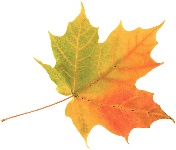 This event is licensed by the Amateur Athletic Union of the U. S., Inc.  All participants must have a current AAU membership.  AAU membership is not included as part of the entry fee to the event.  AAU membership must be obtained before registering. Be Prepared: Adult and Non-Athlete memberships are no longer instant and cannot be applied for at event. Due to background checks, please allow up to 10 days for adult memberships to be processed.  Participants are encouraged to visit the AAU web site www.aausports.org to obtain their membership.  AWARDS  	 	 	Awards for the top 6 places in each event. ACCOMMODATIONS  Hotel Warner 610-692-6920 (in the middle of town; walking distance to restaurants)  120 N. High Street, West Chester, PA 19380, 1 mile from pool  Holiday Inn Express Hotel & Suites 610-399-4600  1310 Wilmington Pike, West Chester PA  19382, 5.3 miles from pool EVENT SCHEDULE Saturday, November 18  Open Warm up 7-8:30 am.  First Event Warm up 8:30-9am.  Meet Start 9 am  30 minute warm-ups between events  EVENT 1  9 & under girls 3m  11 & under girls 3m  9 & under boys 1m  11 & under boys 1m  EVENT 2  12-13 girls 3m  12-13 boys 1m  EVENT 3  9 & under girls 1m  11 & under girls 1m  9 & under boys 3m  11 & under boys 3m  EVENT 4  12-13 girls 1m  12-13 boys 3m   Sunday, November 19  Open Warm up 7-8:30 am.  First Event Warm up 8:30-9am.  Meet Start 9 am  30-45 minute warm ups between events  EVENT 5  14-15 girls 1m  14-15 boys 3m  Masters women 1m  Masters men 3m  EVENT 6  16-18 girls 1m  16-18 boys 3m  EVENT 7  14-15 girls 3m  14-15 boys 1m  Masters women 3m  Masters men 1m  EVENT 8  16-18 girls 3m  16-18 boys 1m  One and three meter events will run simultaneously. Cuts and any other adjustments, including combining events or changing the order of events will be made at the discretion of the Meet Director  DIVERS MUST HAVE A COACH ON DECK TO PARTICIPATE IN WARMUP AND COMPETITION COACHES MUST HAVE A CURRENT AAU MEMBERSHIP  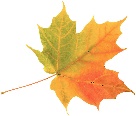 West Chester Diving Fall Classic 2017 WAIVER AND RELEASE FROM LIABILITY IN CONSIDERATION FOR THE ACCEPTANCE OF THIS APPLICATION, I HEREBY, FOR MY HEIRS, EXECUTORS, ADMINISTRATORS AND MYSELF, WAIVE AND RELEASE ANY AND ALL RIGHTS AND CLAIMS FOR DAMAGES I MAY HAVE AGAINST WEST CHESTER UNIVERSITY OF PENNSYLVANIA, AMATEUR ATHLETIC UNION, AND WEST CHESTER DIVING, LLC, THEIR AGENTS, REPRESENTATIVES, SUCCESSORS OR ASSIGNS, FOR ANY AND ALL INJURIES SUFFERED BY ME IN OR AT SAID DIVING MEET. NAME___________________________ AGE_____  BIRTHDATE_______________(circle ) MALE    FEMALE        PHONE NUMBER (____)______________________ STREET ADDRESS__________________________________________ CITY________________________STATE________ZIP CODE_________________ TEAM__________________ COACH ______________________ AAU DIVING # ___________________ EMAIL ADDRESS:  _______________________ (important! We may need to contact you.) SIGNATURE ______________________________________________________________                                 PARENT OR LEGAL GUARDIAN MUST SIGN IF UNDER 21 PLEASE BRING THIS FORM WITH YOU TO THE MEET! MEET SITE   	 Hollinger Field House, West Chester University  150 University Avenue  West Chester, PA 19383  DATES  	 	 November 18-19, 2017   TIMES  	 	 Saturday 11/18/17:   Open warm up- 7-8:30am, Meet start 9am  Sunday 11/19/17:     Open warm up- 7-8:30am, Meet start 9am  MEET DIRECTOR   Thomas Gallagher, (631)495-6463, coachtom.wcd@gmail.com FACILITY  Hollinger Field House: two (2) one meter and one (1) three meter Model B boards on Durafirm stands. Pool depth- 12 feet.  ENTRIES  	 	 Register online at www.divemeets.com  $30 per event online  Deck entries will be accepted with a $15 late fee per event.  ELIGIBILITY  Open to all AAU registered athletes. Age group is determined by age of athlete on 12/31/17. 